  ИНСТИТУТ РАЗВИТИЯ ОБРАЗОВАНИЯ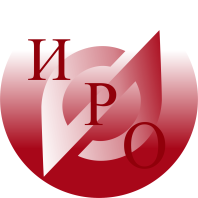 ГОСУДАРСТВЕННОЕ АВТОНОМНОЕ УЧРЕЖДЕНИЕ ДОПОЛНИТЕЛЬНОГО ПРОФЕССИОНАЛЬНОГО ОБРАЗОВАНИЯ  ЯРОСЛАВСКОЙ  ОБЛАСТИИНФОРМАЦИОННОЕ ПИСЬМОО проведении видеоконференции  «Формирование поликультурной компетенции педагога»22.09.2017Уважаемые коллеги!Усиление международных контактов, повышение интереса к изучению языков привело к активизации межкультурного общения, что делает чрезвычайно актуальной проблему поликультурного и полилингвального образования в информационно-коммуникативном пространстве, как в национальном, так и на межнациональном уровне. В условиях кардинальных изменений в жизни нашего общества, радикальных перемен в области образовании особую остроту приобретает проблема формирования поликультурной компетенции педагогов. Целями поликультурного и полилингвального образования является формирование духовно богатой, высоконравственной, образованной личности, ориентированной на приоритеты национальных ценностей при уважении к ценностям других цивилизаций, сознающей свою ответственность перед обществом в целом, перед каждым ее членом, перед окружающей его живой природой, адаптирующейся к изменяющимся условиям жизни, активно готовой влиять на них для достижения общественного прогресса.  В связи с этим с 2015 года в ГАУ ДПО   ЯО «Институт развития образования» в соответствии с перечнем мероприятий ОЦП «Гармонизация межнациональных отношений в Ярославской области» на 2015 – 2017 годы были проведены различные мероприятия: семинары, круглые столы, видеоконференции, курсы повышения квалификации «Профилактика межэтнических конфликтов через гармонизацию межнациональных отношений в поликультурной образовательной среде» Развитие поликультурного образования и воспитания в Ярославской области, распространение   идей гармонизации межнациональных отношений в поликультурной образовательной среде требует объединения всех социальных институтов. Цель конференции: выявление адресов педагогического опыта по формированию и реализации   поликультурного образования и воспитания; оказание практической помощи педагогам, работающим по профилактике межэтнических конфликтов в образовательных организациях ЯО.Ожидаемые результаты:-представлены профессиональной общественности эффективные практики педагогов в поликультурной образовательной среде;-выявлен запрос ОО на повышение квалификации в области поликультурного образования и воспитания;-согласование основных мероприятий по развитию поликультурного   образования и воспитания; - создана дискуссионная площадка по обсуждению эффективных практик ОО.К участию в конференции приглашаются: -педагогические работники образовательных организаций ЯО-специалисты кафедр   педагогики и психологии ВУЗов;-педагогические работники муниципальных методических служб;-руководители образовательных организаций основного общего и дополнительного образования детей;- представители общественных организаций;-заинтересованные лица.	В содержательной части конференции ожидаются выступления предствителей ВУЗов ЯО, педагогов-практиков, имеющих определённый опыт реализации поликультурного образования и воспитания.   Каждому выступающему предлагается внести свое предложение в резолюцию конференции по развитию поликультурного образования и воспитания в образовательных учреждениях и организациях Ярославской области.Программой конференции предусмотрен такт «Свободный микрофон», в рамках которого участникам предлагается высказаться по актуальным проблемам и вопросам поликультурного образования и воспитания.   Регламент организации и проведения конференции:-место проведения: ГАУ  ДПО ЯО «Институт развития образования» (г. Ярославль, ул. Богдановича, 16), аудитория 323;-дата проведения видеоконференции: 22.09.2017;- время конференции с 11.00 – 13.00;-регистрация участников: 10.00 – 11.00;-условия участия в конференции:Контактная информация: г. Ярославль, ул. Богдановича, д. 16, каб.304, 405;телефон: 8(4825) 23-08-14Контактное лицо: старший преподаватель кафедры общей педагогики и психологии ГАУ ДПО ЯО ИРО – Медведева Светлана Александровна (электронный адрес: sve.medvedeva2012@yandex.ru )								  Организационный комитет видеоконференции:Медеведева С.А., старший преподаватель кафедры общей педагогики и психологии.Форма участия в конференции: очное присутствие (ГАУ ДПО ЯО ИРО ул.Богдановича, 16) или трансляция в интернете в он-лайн режиме.  Для подключения в он-лайн режиме  необходимо зарегистрироваться и пройти по ссылке http://m.mirapolis.ru/m/miravr/1150259985Вопросы, связанные с подключением он-лайн трансляции, направлять по электронному адресу gaynullin@iro.yar.ru или по телефону 8(4852)23-09-72.Исп. С.А. Медведева